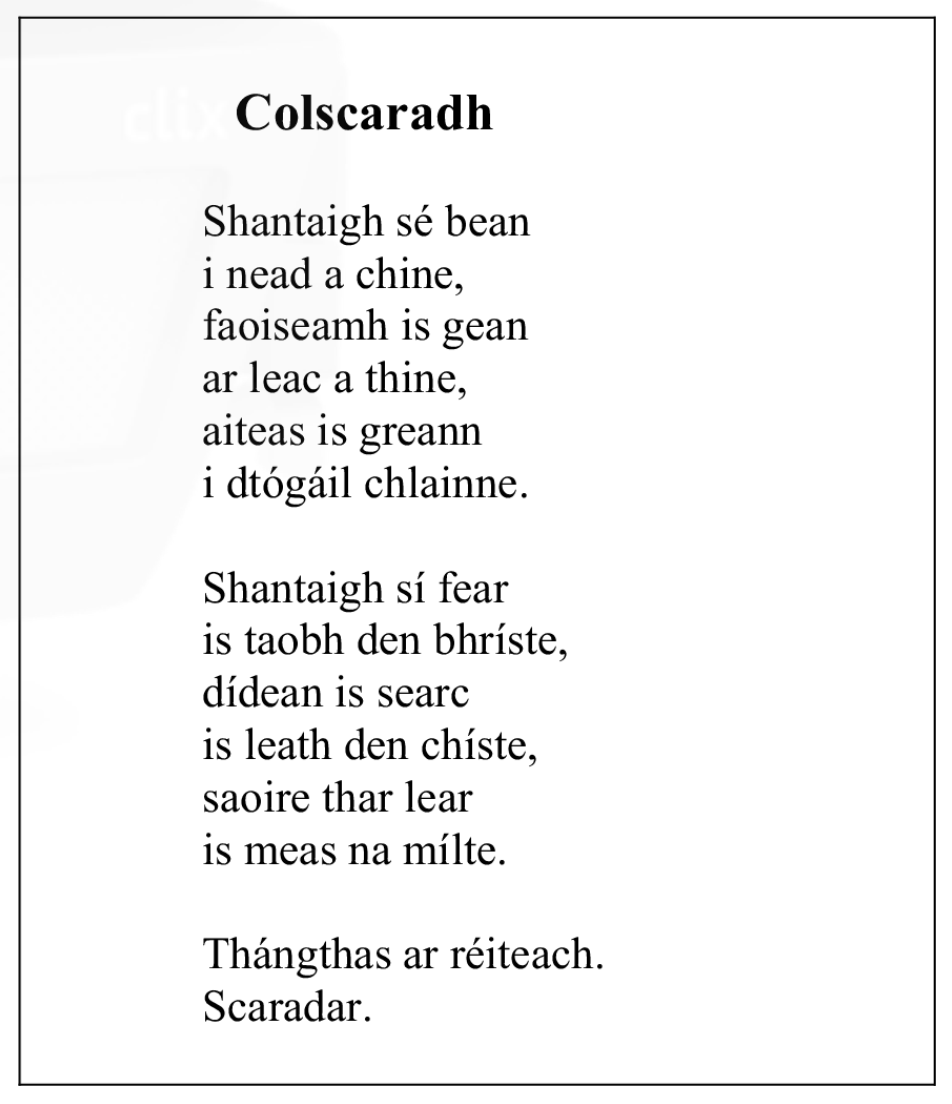 ColscaradhColscaradhAn fileAn fileNameScríobh Pádraig Mac Suibhne an dán seoBirth dateRugadh é i gCo. Dhún na nGall, 1942StudyRinne sé staidéar in ollscoil Mhaigh Nuad – céim sa Ghaeilge agus StairWhat they didChaith sé tréimhse ag obair mar mhúinteoir iarbhunscoilePublished worksD’fhoilsigh sé dhá chnuasach filíochta – ‘Solas Uaigneach’ agus ‘Spaisteoireacht’NowTá sé in a chonaí in Ard na Rátha i gContae Dhún na nGallGeneralGeneralThis poem concerns the relationship between married peopleBaineann an dán seo le deacrachtaí caidrimh idir daoine póstaThe man wanted to have a family and a comfortable house, but the woman wanted holidays abroad and respect from othersBhí an fear ag iarraidh go mbeadh clann agus teach compordach aige, ach bhí an bhean ag iarraidh laethanta saoire thar lear agus meas ó dhaoine eileThe simple, traditional love that the man promotes is not enough.Ní leor an grá simplí, traidisiúnta a chuireann an fear chun cinn.MaterialisticábharaíochThe trouser is a metaphore for the powerIs meafar í an bhríste den chumhachtThis poem contrasts between the man's wishes and the wishes of the womanTá codarsnacht sa dán seo idir mianta an fhir agus mianta na mnáThere is disappointment to be felt in the last lineTá díomá le brath sa line dheireanachThe gap between them was too wide and they had to find a solutionBhí an bhearna eatarthu róleathan agus bhí orthu teacht ar réiteachIt is a traditional marriage that unites the man, he married to settle downIs pósadh traidisiúnta a shantaíonn an fear, phós sé chun socrú síosA woman's marriage is a modern marriage, where she would be on a par with her husbandIs é pósadh nua-aoiseach a shantaíonn an bhean, pósadh ina mbeadh sí ar chomhchéim lena fear chéileLove, sadness and disappointment are the strongest emotions in this poemIs iad grá, brón agus díomá na mothucháin is láidre sa dán seoThe poet gives us a picture of traditional marriageTugann an file pictiúr dúinn de phósadh traidisiúntaIn the second verse, we see a different temperamentSa dara véarsa, feicimid meon difriúilThere is a contrast between the two perspectivesTá codarsnacht le feiceáil idir an dá dhearcadhThere is a lack of understanding between the twoTá easpa tuisceana le feiceáil idir an bheirtWe get a negative view of the marriagefaighimid léargas diúltach ar an bpósadhThe poem ends on a cynical notecríochnaíonn an dán ar nóta ciniciúilThe poem eventually ends suddenlyCuirtear deireadh tobann leis an dán sa deireadhAn FearAn FearWhen the man married, he desired a settled life among his familyNuair a phós an fear, shantaigh sé saol socraithe i measc a mhuintireHe is a traditional, old-fashioned manFear traidisiúnta, seanfhaiseanta isea éHe has a definite opinion - living in a native area 'in his own den', having children 'in raising a family' and his wife at home 'on a fireplace'Tuarimí cinnte aige - ina chónaí cheantar dúchais 'i nead a chine', clann a bheith acu 'i dtógail clainne' agus a bhean sa bhaile 'ar leac a thine'The man has all authority and powerIs ag an bhfear atá an t-údarás agus an chumacht go léirThere is only 1 reference in the first verse of loveNíl ach tagairt amháin sa chéad véarsa don ghrá (“gean”)The essence of the problemCroílár na faidhbeAn BheanAn BheanThe woman needs a rich manTá fear saibhir ag teastáil ón mbeanPersonal freedom, material thingsSaoirse phearsanta, rudaí ábarthaWishes of women focused on things outside the homeMianta na mná dírithe ar rudaí taobh amuigh den bhaileThere is no talk about familyNíl aon chaint faoi chlannThe woman desired power and authority in her lifeShantaigh an bhean cumhacht agus údarás ina saolShe wants to be on the same level as her husbandBa mhaith léi a bheith ar chomhchéim lena fear chéileThe woman is in the backgroundTá an bhean sa chúlraShe goes overboard with what she wantsTeánn sí thar fóir leis an méid atá uaithiThe poor woman has nothingNíl faic ag an mbean bhochtWhen the woman married, she desired independence in her lifeNuair a phós an bhean, shantaigh sí neamhspleáchas ina saolThere is only 1 reference of loveNíl ach tagairt amháin don ghrá (“searc”)